Charleston High School Building Plan for Safe Reopening for 2021-2022Schedule: Charleston High School will utilize the schedule that was in place prior to the 2020-2021 school year. CHS Regular Schedule		EARLY BIRD					7:50 - 8:35		TUTORIAL					8:40 - 8:55		PERIOD 	1				9:00 – 9:45		PERIOD 	2				9:50 - 10:35		PERIOD	3	  			10:40 - 11:25		PERIOD 	4A Class  			11:30 - 12:15		PERIOD 	4A Lunch  			11:30 - 12:00		PERIOD 	4B Class  			12:05 - 12:50	  			PERIOD 	4B Lunch  			12:20 - 12:50		PERIOD	5	 			12:55- 1:40			                     PERIOD 	6				1:45 - 2:30                                   PERIOD 	7				2:35 - 3:20Upcoming DatesAugust 11th at 5:30 pm Freshmen Orientation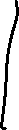 August 12th First day of student attendance Remote Learning: Remote instruction will only be made available for non-vaccinated or vaccine-ineligible students who are under quarantine as directed by the local health department or the Illinois Department of Public Health.Face Coverings: Mask UseUniversal mask use is required indoors for all teachers, staff, students, and visitors to schools regardless of vaccination status.  Mask use is recommended outdoors during activities (e.g., participating in outdoor play, recess, physical education, sports, extra curriculars) that involve sustained close contact with other people who are not fully vaccinated, particularly in areas of substantial to high transmission.Students who consistently and correctly use well-fitting masks do not need to quarantine after a recent exposure to someone with COVID-19 who also consistently and correctly uses a well-fitting mask.Unless exempt by CDC Order, passengers and drivers must wear a mask on school buses.Transportation: Students and their families are encouraged to provide their own transportation if possible. Students who ride the bus will report to door #5. Students that are driving themselves to school will also utilize door #23. (Door #23 is located on the north side of the building between the cafeteria and the media center.) Students that are being dropped off will report to door #5. (Door #5 is located at the Baker gym entrance on the south side of the building.)Arrival:Doors will not open until 7:30 am. The tutorial begins at 8:40 am.1st Period class begins at 9:00 am. A student will report directly to their tutorial class at 8:40 am unless they are eating breakfast then they will report directly to the cafeteria. Students that are eating breakfast will report directly to their tutorial period after they have finished breakfast.Tutorial class is determined by a student’s first class of the day. Breakfast: Students must be appropriately spaced in the cafeteria. Seats marked with an X will not be utilized. Storing Personal Materials: Students will be assigned lockers at the beginning of the school year. Lockers may be utilized by students to store materials upon arrival to school as needed. Locker trips between classes should be minimized and only be utilized as necessary. Students will be allowed to utilize backpacks and are encouraged to utilize personal water bottles. Cleaning: Our custodial staff has developed a daily cleaning schedule that ensures multiple daily cleanings of areas and items such as restrooms, handrails, door handles, etc.…Lunch: We will utilize two lunches each day. The campus will stay open for those that wish to dine off-campus. Outdoor areas will also be made available for students on days that weather permits. Students must be appropriately spaced in the cafeteria. Dismissal: Students are expected to leave the building at the end of each day upon dismissal. If a student does not have a 7th period they should leave after 6th period.Physical Education:In order to maximize learning opportunities for our students, We will resume traditional dressing for physical education classes. Utilizing PE locker rooms and PE uniforms.Students will be dressing each day for physical education.  Wearing athletic clothing that is appropriate for physical activity allows students to experience movement through a full range of motion, practice appropriate hygiene, prevent injuries, and promote physical activity.   Students will need a physical education uniform and athletic shoes for physical education daily.  Students will have a physical education locker where they can store materials.  Extra-Curricular: We expect athletic and extra-curricular activities to resume during their traditional seasons. Any specific guidance on individual sports or activities will be communicated as it becomes available. Visitors: Visitors are not encouraged in our buildings during this time. If you have materials to drop off you may do so in the designated drop-off area located outside of the main office entrance. Illness: Students who are ill, or are exhibiting any symptoms should stay home and not enter our school buildings.  Quarantine: If students are ill or become quarantined they will make up work in a similar fashion that they have prior to the 2020-2021 school year. Students will need to communicate with their teachers to determine how to make up missing assignments and access content. Assigned Seating: To minimize student exposure students will have assigned seating in all classes. Staff will keep seating chart records for each class.